SNP Memo #2019-2020-05
COMMONWEALTH of VIRGINIA 
Department of Education
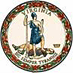 DATE:	August 9, 2019TO: 	School Nutrition Directors, Supervisors, and Contact Persons (Addressed)FROM: 	Sandra C. Curwood, PhD, RDN, Director, Office of School NutritionSUBJECT: 	Fresh Fruit and Vegetable Program Schools Funded for 2019-2020 The purpose of this memorandum is to provide a list of the elementary schools that applied for and received funding to participate in the USDA Fresh Fruit and Vegetable Program (FFVP) for the 2019-2020 school year. The list of funded schools is in Attachment A. A total of 220 schools applied to participate in the FFVP. Virginia’s federal allocation was enough to provide funding for 149 schools totaling 66,255 enrolled students, which is an increase of about ten percent. USDA requires that schools must be funded for FFVP based on the highest percentage of free and reduced eligible students. This year, schools between 83 percent and 100 percent free and reduced eligibility were funded.Funding allocations for July through September and October through June have been entered into SNPWeb for each school. School divisions with one or more schools funded for FFVP must upload the signed FFVP addendum to the Attachments list in the SNPWeb Application Packet for 2019-2020.  Please upload the addendum as soon as possible and prior to the submission of the first FFVP claim for reimbursement.The FFVP is an ideal opportunity to connect the classroom and the cafeteria while implementing Farm to School initiatives. We wish there was additional funding for all the schools that applied to participate in the FFVP and appreciate the efforts to ensure all children have access to good, healthy food at school. An orientation webinar for school divisions with one or more schools funded to participate in the FFVP will be conducted on Tuesday, August 27, 2019, at 2:30 p.m. An email with webinar details will be sent to the SNP director/supervisor/contact person for each FFVP funded division.If you have questions about the FFVP, please contact Lynne Fellin, Technical Assistance Specialist, at lynne.fellin@doe.virginia.gov or the SNP Regional specialist for your division.SCC/LAF/ccAttachment A